07.10-08.10.2017 Ответы1 классДревний Египет:


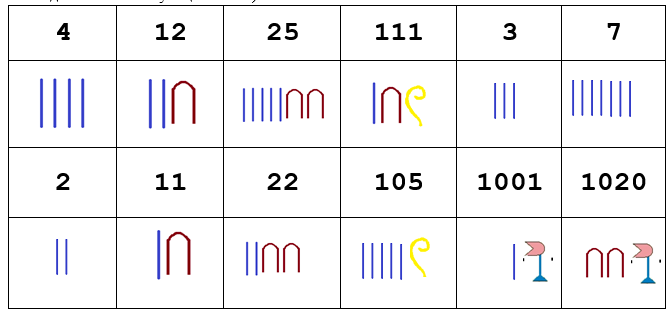 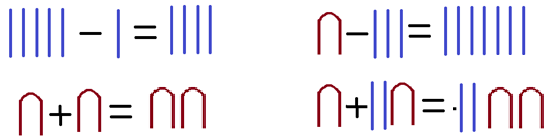 Майя:
Задача с индейцами:

Задача с Хитрым Лисом
2 примера неправильно,
2 балла
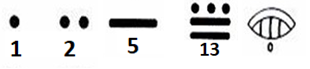 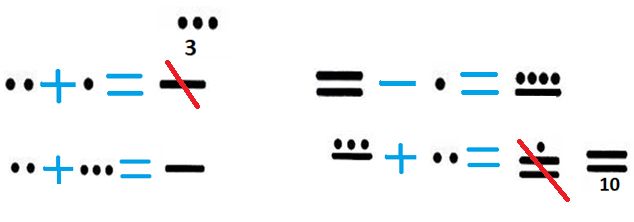 Клинопись:
9, 30, 14, 38, 16, 25
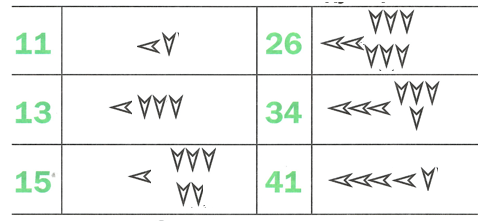 Римские

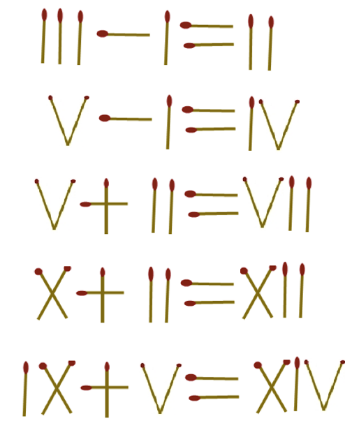 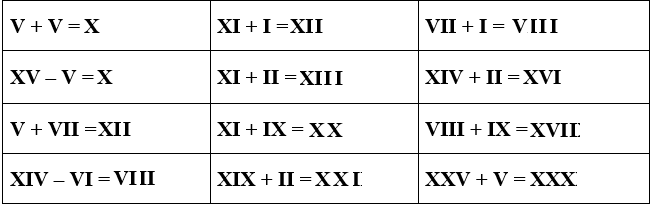 Судоку
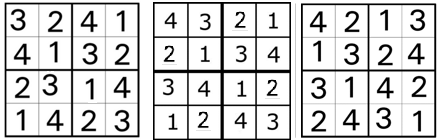 1 класс доп профи
             

На часах 10:10:35
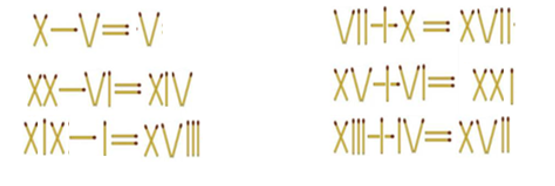 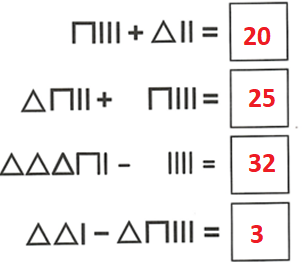 2 класс и 3 классДревний Египет:



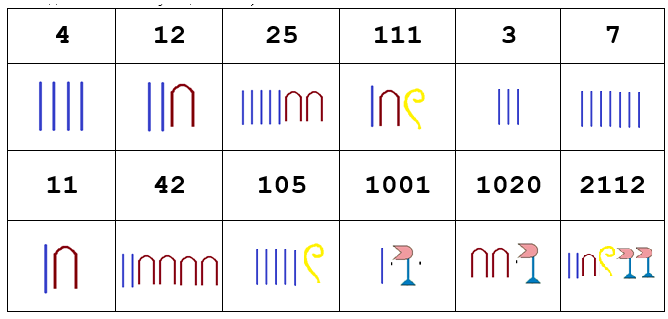 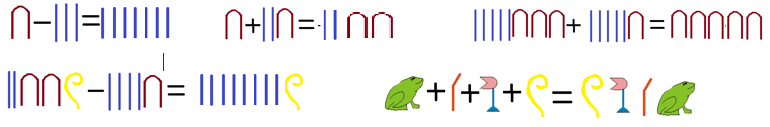 Майя:
Задача с индейцами

Задача с Хитрым Лисом
1 балл

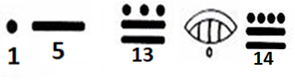 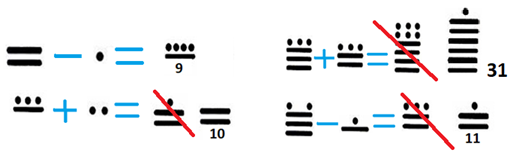 Клинопись:
9, 30, 14, 38, 16, 25

Римские:
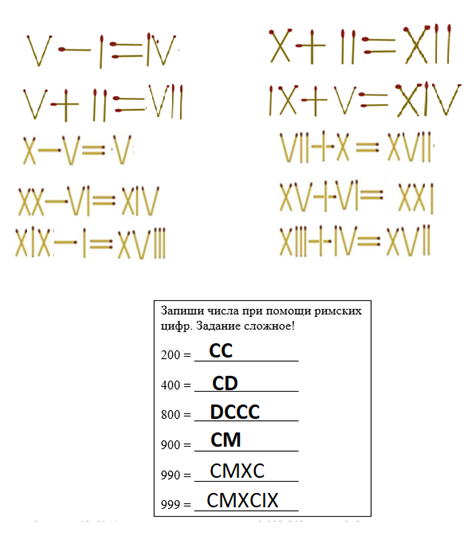 Судоку
               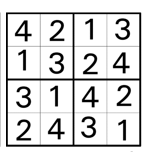 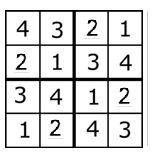 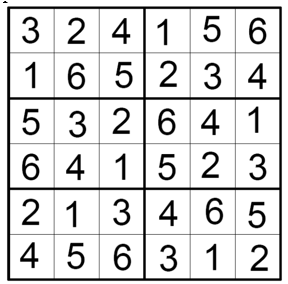 2 класс доп профи и 3 класс доп база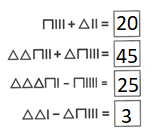 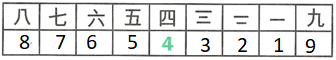 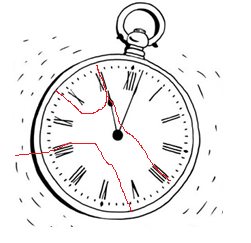 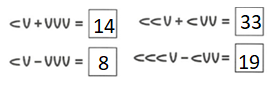 888 = DCCCLXXXVIII
3 профи.1х7Половина прямоугольника 1х7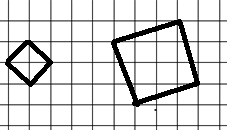 42,5; 7,5; 1,52,5 ; 634; 8; 11; 13,5; 4; 24Поровну, 7 и 74 база Три. 1х20, 2х10, 4х5.  У  1х20.Например, половина любого прямоугольника площади 366,2523;  8,5;  3;  17;  7;  5,555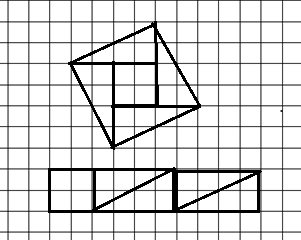 